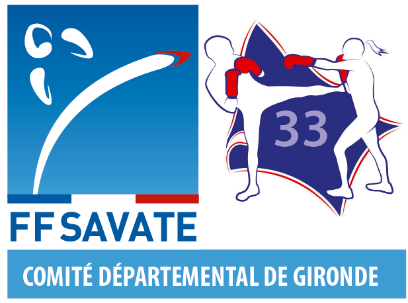 FORMATION UC 1 Samedi 7 et dimanche 8 novembre 2020Lieux : Saint Médard de Guizière  (33230) *Les horaires, planning et adresse exacte vous seront précisés dans la convocation.Programme : (détail en PJ)Culture fédéraleSécurité du pratiquantTechniquePédagogie et animationsResponsable formation : Philippe DIEZ / C.T.D. 33 / 06 31 97 30 04Contact : Herbert Thevenon / 06 76 71 58 79 / ctd33savate@gmail.comPrérequis : être licencié FFSBF&DA, être âgé d’au moins 16 ans, avoir un niveau gant rouge, être titulaire du PSC1 (ou diplôme équivalent), avoir un certificat médical de non contre-indication à la pratique et à l’enseignement de la savate & options (- de 3 mois)Cout de la formation : 80 €Date limite d’inscription : le 24/10/20Fiche d’inscription UC1 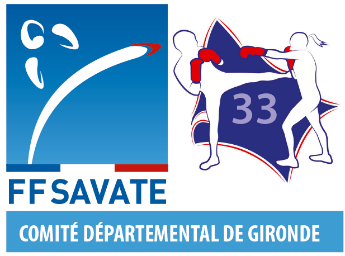 du 7 et 8 novembre 2020Nom : ………………….……Prénom : ………………………Tél. : …………………………………Date de naissance : ……………/………………/……………… Courriel :…………………………………………………….Adresse : .………….………………………………………………………………………………….Code Postal / Ville : …………………………………………………………………………………..N° licence : ………..……………Grade : ……………………… Discipline : …………. …………Nom du club : …………………………………………….. N° d’affiliation : ……………………….Nom du président : …………………………………….... Tél : …………………………………….Courriel : ……………………………………………………………………………………………….Nom du tuteur : ……………………………………………Tél : …………………………………….Courriel : ……………………………………………………………………………………………….La fiche d’inscription doit être accompagné des documents suivants :Règlement de 80 € par chèque à l’ordre de « comité de gironde de savate et da »Copie de la licences FFSBF en cours de validitéCopie du PSC1 (ou diplôme admis en équivalence)Certificat Médical de non contre-indication à la pratique et à l’enseignement de la savate & options (- de 3 mois)Copie carte national d’identité recto/versoAutorisation parentale pour les mineurs (PJ)Le dossier complet doit être envoyé AVANT le 24/10/20 à l’adresse suivante : Chez Mr Herbert Thevenon, 5 rue Paul Wallerstein, L36 les platanes, 33740 Arès.Tout dossier incomplet ou reçu après cette date sera refusé.Une convocation vous sera envoyée par mailFait le ……………………… à …………………….Signature du stagiaire						Signature du tuteur*AUTORISATION PARENTALE POUR LES PARTICIPANTS MINEURS Je soussigné, (nom et prénom) : ………………………………………….. ......................................autorise mon enfant (nom et prénom) : ……………………………………...................................à participer au stage : .....................................................................................................organisé le.....................................................................à................................................J'autorise les organisateurs à hospitaliser mon enfant si la situation semble nécessaire. N° de téléphone de la personne à prévenir en cas d'urgence: ……………………………………… Fait à ………………………..…, le ……….………………..Signature du représentant légal précédée de la mention : "lu et approuvé" 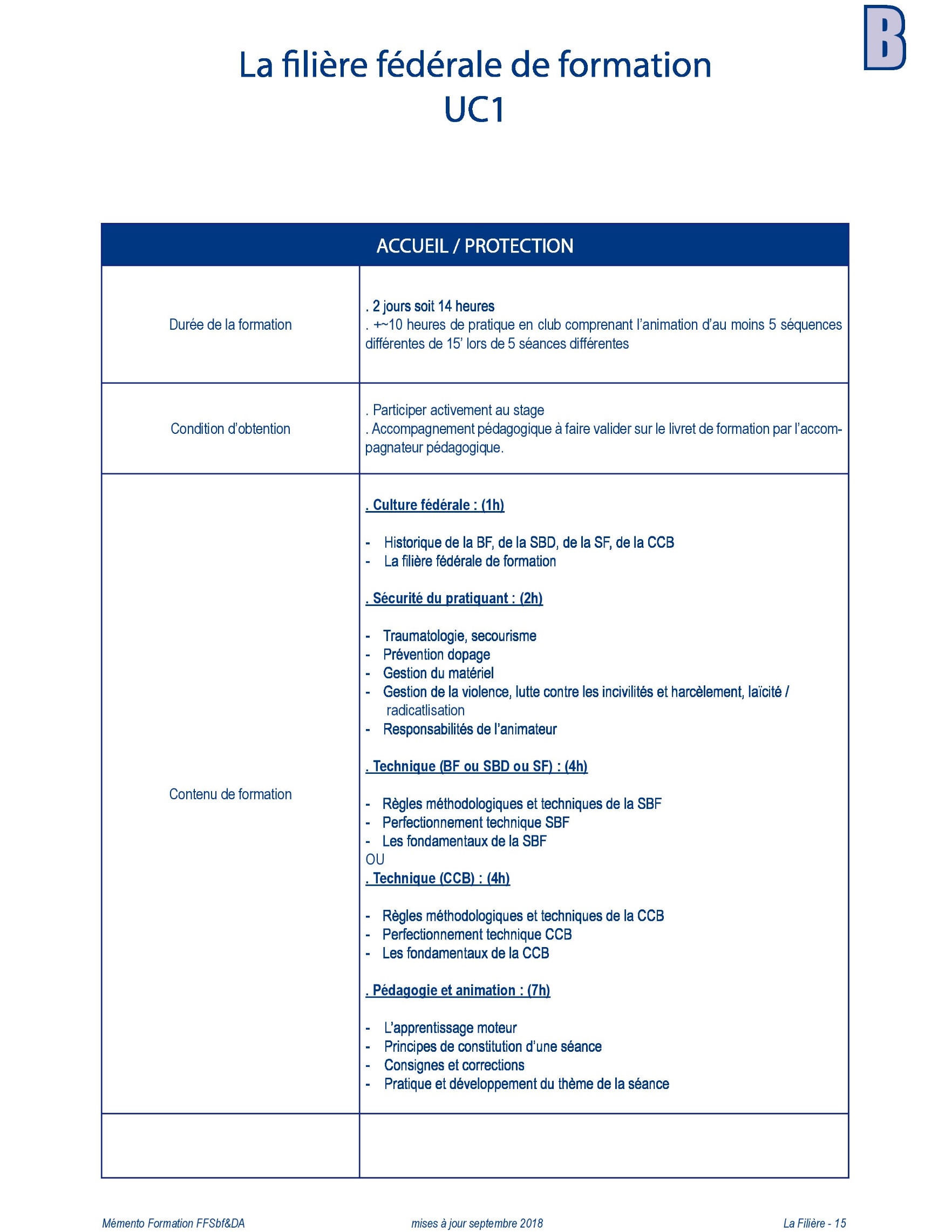 